Igor A. BoldyrevIT-speacialistSlizskogo st. 2Elista 358000, Russia
Phone: 7–960–899 9201 (mobile)
E–mail: i.igor.boldyrev@gmail.com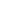 OBJECTIVEOBJECTIVETo obtain a challenging position in the areas of Information Technology, Web development or technical support with an organization which will effectively utilise my background experience, education and skills.To obtain a challenging position in the areas of Information Technology, Web development or technical support with an organization which will effectively utilise my background experience, education and skills.EDUCATIONEDUCATION                                                   2008-2013 Faculty of Automation and Computer Engineering. Occupation EngineerUniversity, Taganrog, Russia.
                                                  2005–2008Student, Faculty Programmatic computer technology and automated systems, Elista College, Elista, RussiaEXTENSIVE EXPERIENCEEXTENSIVE EXPERIENCEComputer Platforms / Engineering: PC — 12 years
 Operating Systems: MS WINDOWS — 9 years
 Software: HTML, CSS — 4 years
 PHP — 1 years
 MS Office — 5 years Adobe Photoshop – 7 years CMS: Joomla, Wordpress, Cs-cart, open-cart.    ACCOMPLISHMENTSACCOMPLISHMENTSCreated and provided support of corporative web–sites.He worked as a network administrator, configuration and support of local networks, computers, servers, appliances org.WEB and LAN security development;1 years experience of MySQL and PHP conjointly usage;Created and provided support of corporative web–sites.He worked as a network administrator, configuration and support of local networks, computers, servers, appliances org.WEB and LAN security development;1 years experience of MySQL and PHP conjointly usage;SUMMARY OF QUALIFICATIONSSUMMARY OF QUALIFICATIONS3 years of expertise gained in the field of information technology including computer platforms, data and computer communications, computer internal and corporative networks, software engineering, hardware–software supply, creating and support of corporative web–sites.
Excellent communication skills, both verbal and written.3 years of expertise gained in the field of information technology including computer platforms, data and computer communications, computer internal and corporative networks, software engineering, hardware–software supply, creating and support of corporative web–sites.
Excellent communication skills, both verbal and written.WORK HISTORYEngineer Developer, Tensor LLC, Elista, Russia, 2015- nowWORK HISTORYEngineer Developer, Tensor LLC, Elista, Russia, 2015- nowCIOs, Law Company U-Right, Elista, Russia, 2015 – 2015.IT-specialist, IT-company FIX, Elista, Russia, 2012-2015Webmaster, Company Arkan, Moscow, Russia, 2012-2012System administrator, IT-company AU LLC, Elista, Russia, 2011-2012CIOs, Law Company U-Right, Elista, Russia, 2015 – 2015.IT-specialist, IT-company FIX, Elista, Russia, 2012-2015Webmaster, Company Arkan, Moscow, Russia, 2012-2012System administrator, IT-company AU LLC, Elista, Russia, 2011-2012LANGUAGESLANGUAGESRussian , EnglishRussian , EnglishPERSONAL INFORMATIONPERSONAL INFORMATIONRussian citizen; to work in the US needs sponsorship. Responsible, communicative, work well individually and in team. Hobbies: communication, music, photography, running, traveling.Russian citizen; to work in the US needs sponsorship. Responsible, communicative, work well individually and in team. Hobbies: communication, music, photography, running, traveling.